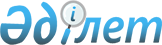 О внесении изменений в решение Зерендинского районного маслихата от 24 декабря 2018 года № 33-235 "О бюджетах сельских округов и бюджете поселка Зерендинского района на 2019–2021 годы"Решение Зерендинского районного маслихата Акмолинской области от 3 сентября 2019 года № 42-289. Зарегистрировано Департаментом юстиции Акмолинской области 9 сентября 2019 года № 7366
      Примечание РЦПИ.

      В тексте документа сохранена пунктуация и орфография оригинала.
      В соответствии с пунктом 4 статьи 109-1 Бюджетного кодекса Республики Казахстан от 4 декабря 2008 года, статьей 6 Закона Республики Казахстан от 23 января 2001 года "О местном государственном управлении и самоуправлении в Республике Казахстан", Зерендинский районный маслихат РЕШИЛ:
      1. Внести в решение Зерендинского районного маслихата "О бюджетах сельских округов и бюджете поселка Зерендинского района на 2019–2021 годы" от 24 декабря 2018 года № 33-235 (зарегистрировано в Реестре государственной регистрации нормативных правовых актов № 7038, опубликовано 17 января 2019 года в Эталонном контрольном банке нормативных правовых актов Республики Казахстан в электронном виде) следующие изменения:
      пункт 1 изложить в новой редакции:
      "1. Утвердить бюджет Аккольского сельского округа Зерендинского района на 2019–2021 годы, согласно приложениям 1, 1-1, 1-2 соответственно, в том числе на 2019 год в следующих объемах:
      1) доходы – 20 992,1 тысячи тенге, в том числе:
      налоговые поступления – 6 693,0 тысячи тенге;
      неналоговые поступления – 0 тысяч тенге;
      поступления от продажи основного капитала – 0 тысяч тенге;
      поступления трансфертов – 14 299,1 тысяч тенге;
      2) затраты – 21 591,4 тысяча тенге;
      3) сальдо по операциям с финансовыми активами – 0 тысяч тенге, в том числе:
      приобретение финансовых активов – 0 тысяч тенге;
      поступления от продажи финансовых активов государства – 0 тысяч тенге;
      4) дефицит (профицит) бюджета – - 599,3 тысячи тенге;
      5) финансирование дефицита (использование профицита) бюджета – 599,3 тысячи тенге.";
      пункт 2 изложить в новой редакции:
      "2. Утвердить бюджет поселка Алексеевка Зерендинского района на 2019–2021 годы, согласно приложениям 2, 2-1, 2-2 соответственно, в том числе на 2019 год в следующих объемах:
      1) доходы – 28 470,0 тысяч тенге, в том числе:
      налоговые поступления – 4 561,0 тысяча тенге;
      неналоговые поступления – 0 тысяч тенге;
      поступления от продажи основного капитала – 0 тысяч тенге;
      поступления трансфертов – 23 909,0 тысяч тенге;
      2) затраты – 29 003,2 тысячи тенге;
      3) сальдо по операциям с финансовыми активами – 0 тысяч тенге, в том числе:
      приобретение финансовых активов – 0 тысяч тенге;
      поступления от продажи финансовых активов государства – 0 тысяч тенге;
      4) дефицит (профицит) бюджета – - 533,2 тысячи тенге;
      5) финансирование дефицита (использование профицита) бюджета – 533,2 тысячи тенге.";
      пункт 3 изложить в новой редакции:
      "3. Утвердить бюджет Булакского сельского округа Зерендинского района на 2019–2021 годы, согласно приложениям 3, 3-1, 3-2 соответственно, в том числе на 2019 год в следующих объемах:
      1) доходы – 24 930,2 тысяч тенге, в том числе:
      налоговые поступления – 5 145,0 тысяч тенге;
      неналоговые поступления – 0 тысяч тенге;
      поступления от продажи основного капитала – 0 тысяч тенге;
      поступления трансфертов – 19 785,2 тысяч тенге;
      2) затраты – 25 229,1 тысяч тенге;
      3) сальдо по операциям с финансовыми активами – 0 тысяч тенге, в том числе:
      приобретение финансовых активов – 0 тысяч тенге;
      поступления от продажи финансовых активов государства – 0 тысяч тенге;
      4) дефицит (профицит) бюджета – - 298,9 тысяч тенге;
      5) финансирование дефицита (использование профицита) бюджета – 298,9 тысяч тенге.";
      пункт 4 изложить в новой редакции:
      "4. Утвердить бюджет Зерендинского сельского округа Зерендинского района на 2019–2021 годы, согласно приложениям 4, 4-1, 4-2 соответственно, в том числе на 2019 год в следующих объемах:
      1) доходы – 101 235,3 тысяч тенге, в том числе:
      налоговые поступления – 35 320,0 тысяч тенге;
      неналоговые поступления – 0 тысяч тенге;
      поступления от продажи основного капитала – 0 тысяч тенге;
      поступления трансфертов – 65 915,3 тысяч тенге;
      2) затраты – 101 716,9 тысяч тенге;
      3) сальдо по операциям с финансовыми активами – 0 тысяч тенге, в том числе:
      приобретение финансовых активов – 0 тысяч тенге;
      поступления от продажи финансовых активов государства – 0 тысяч тенге;
      4) дефицит (профицит) бюджета – - 481,6 тысяча тенге;
      5) финансирование дефицита (использование профицита) бюджета – 481,6 тысяча тенге.";
      пункт 5 изложить в новой редакции:
      "5. Утвердить бюджет Конысбайского сельского округа Зерендинского района на 2019–2021 годы, согласно приложениям 5, 5-1, 5-2 соответственно, в том числе на 2019 год в следующих объемах:
      1) доходы – 17 442,0 тысячи тенге, в том числе:
      налоговые поступления – 9 531,0 тысяча тенге;
      неналоговые поступления – 0 тысяч тенге;
      поступления от продажи основного капитала – 0 тысяч тенге;
      поступления трансфертов – 7 911,0 тысяч тенге;
      2) затраты – 19 232,4 тысячи тенге;
      3) сальдо по операциям с финансовыми активами – 0 тысяч тенге, в том числе:
      приобретение финансовых активов – 0 тысяч тенге;
      поступления от продажи финансовых активов государства – 0 тысяч тенге;
      4) дефицит (профицит) бюджета – - 1 790,4 тысяч тенге;
      5) финансирование дефицита (использование профицита) бюджета – 1 790,4 тысяч тенге.";
      приложения 1, 2, 3, 4, 5 к указанному решению изложить в новой редакции согласно приложениям 1, 2, 3, 4, 5 к настоящему решению.
      2. Настоящее решение вступает в силу со дня государственной регистрации в Департаменте юстиции Акмолинской области и вводится в действие с 1 января 2019 года.
      "СОГЛАСОВАНО" Бюджет Аккольского сельского округа на 2019 год Бюджет поселка Алексеевка на 2019 год Бюджет Булакского сельского округа на 2019 год Бюджет Зерендинского сельского округа на 2019 год Бюджет Конысбайского сельского округа на 2019 год
					© 2012. РГП на ПХВ «Институт законодательства и правовой информации Республики Казахстан» Министерства юстиции Республики Казахстан
				
      Председатель сессии

Э.Халелова

      Секретарь
районного маслихата

К.Аугалиев

      Акимат Зерендинского района
Приложение 1 к решению
Зерендинского районного
маслихата от 3 сентября
2019 года № 42-289Приложение 1 к решению
Зерендинского районного
маслихата от 24 декабря
2018 года № 33-235
Категория
Категория
Категория
Категория
Сумма тысяч тенге
Класс
Класс
Класс
Сумма тысяч тенге
Подкласс
Подкласс
Сумма тысяч тенге
Наименование
Сумма тысяч тенге
1
2
3
4
5
I. Доходы
20992,1
1
Налоговые поступления
6693,0
01
Подоходный налог 
1300,0
2
Индивидуальный подоходный налог
1300,0
04
Hалоги на собственность
5393,0
1
Hалоги на имущество
105,0
3
Земельный налог
338,0
4
Hалог на транспортные средства
4950,0
2
Неналоговые поступления
0,0
3
Поступления от продажи основного капитала
0,0
4
Поступления трансфертов
14299,1
02
Трансферты из вышестоящих органов государственного управления
14299,1
3
Трансферты из районного (города областного значения) бюджета
14299,1
Функциональная группа
Функциональная группа
Функциональная группа
Функциональная группа
Сумма
Администратор бюджетных программ
Администратор бюджетных программ
Администратор бюджетных программ
Сумма
Программа
Программа
Сумма
Наименование
Сумма
1
2
3
4
5
II. Затраты
21591,4
01
Государственные услуги общего характера
15966,8
124
Аппарат акима города районного значения, села, поселка, сельского округа
15966,8
001
Услуги по обеспечению деятельности акима города районного значения, села, поселка, сельского округа
15666,8
022
Капитальные расходы государственного органа
300,0
04
Образование
1365,0
124
Аппарат акима города районного значения, села, поселка, сельского округа
1365,0
005
Организация бесплатного подвоза учащихся до ближайшей школы и обратно в сельской местности
1365,0
07
Жилищно-коммунальное хозяйство
2110,8
124
Аппарат акима города районного значения, села, поселка, сельского округа
2110,8
008
Освещение улиц в населенных пунктах
678,7
014
Организация водоснабжения населенных пунктов
1432,1
12
Транспорт и коммуникации
378,8
124
Аппарат акима города районного значения, села, поселка, сельского округа
378,8
013
Обеспечение функционирования автомобильных дорог в городах районного значения, селах, поселках, сельских округах
378,8
13
Прочие
1770,0
124
Аппарат акима города районного значения, села, поселка, сельского округа
1770,0
040
Реализация мероприятий для решения вопросов обустройства населенных пунктов в реализацию мер по содействию экономическому развитию регионов в рамках Программы развития регионов до 2020 года
1770,0
III. Сальдо по операциям с финансовыми активами 
0,0
Приобретение финансовых активов
0,0
6
Поступления от продажи финансовых активов государства
0,0
IV. Дефицит (профицит) бюджета 
-599,3
V. Финансирование дефицита (использование профицита) бюджета
599,3
8
Используемые остатки бюджетных средств
599,3
01
Остатки бюджетных средств
599,3
1
Свободные остатки бюджетных средств
599,3Приложение 2 к решению
Зерендинского районного
маслихата от 3 сентября
2019 года № 42-289Приложение 2 к решению
Зерендинского районного
маслихата от 24 декабря
2018 года № 33-235
Категория
Категория
Категория
Категория
Сумма тысяч тенге
Класс
Класс
Класс
Сумма тысяч тенге
Подкласс
Подкласс
Сумма тысяч тенге
Наименование
Сумма тысяч тенге
1
2
3
4
5
I. Доходы
28470,0
1
Налоговые поступления
4561,0
01
Подоходный налог 
620,0
2
Индивидуальный подоходный налог
620,0
04
Hалоги на собственность
3941,0
1
Hалоги на имущество
99,0
3
Земельный налог
259,0
4
Hалог на транспортные средства
3583,0
2
Неналоговые поступления
0,0
3
Поступления от продажи основного капитала
0,0
4
Поступления трансфертов
23909,0
02
Трансферты из вышестоящих органов государственного управления
23909,0
3
Трансферты из районного (города областного значения) бюджета
23909,0
Функциональная группа
Функциональная группа
Функциональная группа
Функциональная группа
Сумма
Администратор бюджетных программ
Администратор бюджетных программ
Администратор бюджетных программ
Сумма
Программа
Программа
Сумма
Наименование
Сумма
1
2
3
4
5
II. Затраты
29003,2
01
Государственные услуги общего характера
13641,2
124
Аппарат акима города районного значения, села, поселка, сельского округа
13641,2
001
Услуги по обеспечению деятельности акима города районного значения, села, поселка, сельского округа
13341,2
022
Капитальные расходы государственного органа
300,0
04
Образование
3689,0
124
Аппарат акима города районного значения, села, поселка, сельского округа
3689,0
005
Организация бесплатного подвоза учащихся до ближайшей школы и обратно в сельской местности
3689,0
07
Жилищно-коммунальное хозяйство
9876,0
124
Аппарат акима города районного значения, села, поселка, сельского округа
9876,0
008
Освещение улиц в населенных пунктах
376,0
014
Организация водоснабжения населенных пунктов
9500,0
12
Транспорт и коммуникации
253,0
124
Аппарат акима города районного значения, села, поселка, сельского округа
253,0
013
Обеспечение функционирования автомобильных дорог в городах районного значения, селах, поселках, сельских округах
253,0
13
Прочие
1544,0
124
Аппарат акима города районного значения, села, поселка, сельского округа
1544,0
040
Реализация мероприятий для решения вопросов обустройства населенных пунктов в реализацию мер по содействию экономическому развитию регионов в рамках Программы развития регионов до 2020 года
1544,0
III. Сальдо по операциям с финансовыми активами
0,0
Приобретение финансовых активов
0,0
6
Поступления от продажи финансовых активов государства
0,0
IV. Дефицит (профицит) бюджета
-533,2
V. Финансирование дефицита (использование профицита) бюджета
533,2
8
Используемые остатки бюджетных средств
533,2
01
Остатки бюджетных средств
533,2
1
Свободные остатки бюджетных средств
533,2Приложение 3 к решению
Зерендинского районного
маслихата от 3 сентября
2019 года № 42-289Приложение 3 к решению
Зерендинского районного
маслихата от 24 декабря
2018 года № 33-235
Категория
Категория
Категория
Категория
Сумма тысяч тенге
Класс
Класс
Класс
Сумма тысяч тенге
Подкласс
Подкласс
Сумма тысяч тенге
Наименование
Сумма тысяч тенге
1
2
3
4
5
I. Доходы
24930,2
1
Налоговые поступления
5145,0
01
Подоходный налог 
500,0
2
Индивидуальный подоходный налог
500,0
04
Hалоги на собственность
4645,0
1
Hалоги на имущество
140,0
3
Земельный налог
305,0
4
Hалог на транспортные средства
4200,0
2
Неналоговые поступления
0,0
3
Поступления от продажи основного капитала
0,0
4
Поступления трансфертов
19785,2
02
Трансферты из вышестоящих органов государственного управления
19785,2
3
Трансферты из районного (города областного значения) бюджета
19785,2
Функциональная группа
Функциональная группа
Функциональная группа
Функциональная группа
Сумма
Администратор бюджетных программ
Администратор бюджетных программ
Администратор бюджетных программ
Сумма
Программа
Программа
Сумма
Наименование
Сумма
1
2
3
4
5
II. Затраты
25229,1
01
Государственные услуги общего характера
15511,6
124
Аппарат акима города районного значения, села, поселка, сельского округа
15511,6
001
Услуги по обеспечению деятельности акима города районного значения, села, поселка, сельского округа
15211,6
022
Капитальные расходы государственного органа
300,0
04
Образование
2904,0
124
Аппарат акима города районного значения, села, поселка, сельского округа
2904,0
005
Организация бесплатного подвоза учащихся до ближайшей школы и обратно в сельской местности
2904,0
07
Жилищно-коммунальное хозяйство
3673,5
124
Аппарат акима города районного значения, села, поселка, сельского округа
3673,5
008
Освещение улиц в населенных пунктах
666,3
014
Организация водоснабжения населенных пунктов
3007,2
12
Транспорт и коммуникации
1500,0
124
Аппарат акима города районного значения, села, поселка, сельского округа
1500,0
013
Обеспечение функционирования автомобильных дорог в городах районного значения, селах, поселках, сельских округах
1500,0
13
Прочие
1640,0
124
Аппарат акима города районного значения, села, поселка, сельского округа
1640,0
040
Реализация мероприятий для решения вопросов обустройства населенных пунктов в реализацию мер по содействию экономическому развитию регионов в рамках Программы развития регионов до 2020 года
1640,0
III. Сальдо по операциям с финансовыми активами 
0,0
Приобретение финансовых активов
0,0
6
Поступления от продажи финансовых активов государства
0,0
IV. Дефицит (профицит) бюджета 
-298,9
V. Финансирование дефицита (использование профицита) бюджета
298,9
8
Используемые остатки бюджетных средств
298,9
01
Остатки бюджетных средств
298,9
1
Свободные остатки бюджетных средств
298,9Приложение 4 к решению
Зерендинского районного
маслихата от 3 сентября
2019 года № 42-289Приложение 4 к решению
Зерендинского районного
маслихата от 24 декабря
2018 года № 33-235
Категория
Категория
Категория
Категория
Сумма тысяч тенге
Класс
Класс
Класс
Сумма тысяч тенге
Подкласс
Подкласс
Сумма тысяч тенге
Наименование
Сумма тысяч тенге
1
2
3
4
5
I. Доходы
101235,3
1
Налоговые поступления
35320,0
01
Подоходный налог 
13000,0
2
Индивидуальный подоходный налог
13000,0
04
Hалоги на собственность
22320,0
1
Hалоги на имущество
1350,0
3
Земельный налог
1750,0
4
Hалог на транспортные средства
19220,0
2
Неналоговые поступления
0,0
3
Поступления от продажи основного капитала
0,0
4
Поступления трансфертов
65915,3
02
Трансферты из вышестоящих органов государственного управления
65915,3
3
Трансферты из районного (города областного значения) бюджета
65915,3
Функциональная группа
Функциональная группа
Функциональная группа
Функциональная группа
Сумма
Администратор бюджетных программ
Администратор бюджетных программ
Администратор бюджетных программ
Сумма
Программа
Программа
Сумма
Наименование
Сумма
1
2
3
4
5
II. Затраты
101716,9
01
Государственные услуги общего характера
30047,3
124
Аппарат акима города районного значения, села, поселка, сельского округа
30047,3
001
Услуги по обеспечению деятельности акима города районного значения, села, поселка, сельского округа
29747,3
022
Капитальные расходы государственного органа
300,0
07
Жилищно-коммунальное хозяйство
42359,6
124
Аппарат акима города районного значения, села, поселка, сельского округа
42359,6
008
Освещение улиц в населенных пунктах
5294,4
011
Благоустройство и озеленение населенных пунктов
27465,2
014
Организация водоснабжения населенных пунктов
9600,0
12
Транспорт и коммуникации
12000,0
124
Аппарат акима города районного значения, села, поселка, сельского округа
12000,0
013
Обеспечение функционирования автомобильных дорог в городах районного значения, селах, поселках, сельских округах
12000,0
13
Прочие
17310,0
124
Аппарат акима города районного значения, села, поселка, сельского округа
17310,0
040
Реализация мероприятий для решения вопросов обустройства населенных пунктов в реализацию мер по содействию экономическому развитию регионов в рамках Программы развития регионов до 2020 года
17310,0
III. Сальдо по операциям с финансовыми активами 
0,0
Приобретение финансовых активов
0,0
6
Поступления от продажи финансовых активов государства
0,0
IV. Дефицит (профицит) бюджета 
-481,6
V. Финансирование дефицита (использование профицита) бюджета
481,6
8
Используемые остатки бюджетных средств
481,6
01
Остатки бюджетных средств
481,6
1
Свободные остатки бюджетных средств
481,6Приложение 5 к решению
Зерендинского районного
маслихата от 3 сентября
2019 года № 42-289Приложение 5 к решению
Зерендинского районного
маслихата от 24 декабря
2018 года № 33-235
Категория
Категория
Категория
Категория
Сумма тысяч тенге
Класс
Класс
Класс
Сумма тысяч тенге
Подкласс
Подкласс
Сумма тысяч тенге
Наименование
Сумма тысяч тенге
1
2
3
4
5
I. Доходы
17442,0
1
Налоговые поступления
9531,0
01
Подоходный налог 
380,0
2
Индивидуальный подоходный налог
380,0
04
Hалоги на собственность
9151,0
1
Hалоги на имущество
40,0
3
Земельный налог
305,0
4
Hалог на транспортные средства
8806,0
2
Неналоговые поступления
0,0
3
Поступления от продажи основного капитала
0,0
4
Поступления трансфертов
7911,0
02
Трансферты из вышестоящих органов государственного управления
7911,0
3
Трансферты из районного (города областного значения) бюджета
7911,0
Функциональная группа
Функциональная группа
Функциональная группа
Функциональная группа
Сумма
Администратор бюджетных программ
Администратор бюджетных программ
Администратор бюджетных программ
Сумма
Программа
Программа
Сумма
Наименование
Сумма
1
2
3
4
5
II. Затраты
19232,4
01
Государственные услуги общего характера
14393,8
124
Аппарат акима города районного значения, села, поселка, сельского округа
14393,8
001
Услуги по обеспечению деятельности акима города районного значения, села, поселка, сельского округа
14093,8
022
Капитальные расходы государственного органа
300,0
07
Жилищно-коммунальное хозяйство
1394,6
124
Аппарат акима города районного значения, села, поселка, сельского округа
1394,6
008
Освещение улиц в населенных пунктах
870,6
014
Организация водоснабжения населенных пунктов
524,0
12
Транспорт и коммуникации
1964,0
124
Аппарат акима города районного значения, села, поселка, сельского округа
1964,0
013
Обеспечение функционирования автомобильных дорог в городах районного значения, селах, поселках, сельских округах
1964,0
13
Прочие
1480,0
124
Аппарат акима города районного значения, села, поселка, сельского округа
1480,0
040
Реализация мероприятий для решения вопросов обустройства населенных пунктов в реализацию мер по содействию экономическому развитию регионов в рамках Программы развития регионов до 2020 года
1480,0
III. Сальдо по операциям с финансовыми активами 
0,0
Приобретение финансовых активов
0,0
6
Поступления от продажи финансовых активов государства
0,0
IV. Дефицит (профицит) бюджета
-1790,4
V. Финансирование дефицита (использование профицита) бюджета
1790,4
8
Используемые остатки бюджетных средств
1790,4
01
Остатки бюджетных средств
1790,4
1
Свободные остатки бюджетных средств
1790,4